5 Cecil Lloyd Street, Stirling, East London, 5241Email:  stirbles@iafrica.comTel:  043 735 1213Fax:  043 735 369413th May 2016Dear FriendsLet me begin my thanking you for your continued support for Noncedo Primary School.  As you are well aware the pupils face tough circumstances and your generosity goes a long way in ensuring that their lives are made a little more ‘comfortable and easier’.There are many challenges at the School and the next one we will be attempting to resolve are broken windows in a big classroom. We are busy trying to find a solution which ensures natural light comes into the classroom, but that windows are not susceptible to continued vandalism.Another challenge has presented itself in that there is a large hole in the roof which renders a classroom unusable when it rains.Your generous gifts and donations help to ensure that we have a portion of the financial means to resolve these on-going problems.   I know in the past we spoke about using your donations towards buying ‘windbreakers’ for the children, but when I last spoke to the Principal, Daphne, we agreed the above issues are far more pressing at the moment. With all sincerity we would like to express our gratitude for your overwhelming kindness and generosity.  We are very grateful for the assistance from partners such as yourselves.Yours sincerely On behalf of the staff and pupils of Noncedo Primary School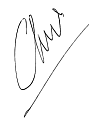 